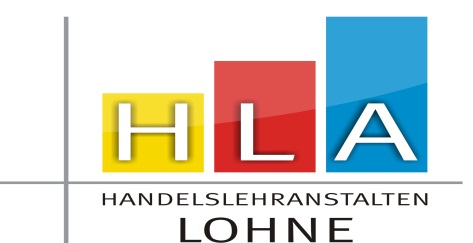 Praktische Ausbildung – Höhere Handelsschule (HH)  
Einjährige Berufsfachschule - Wirtschaft - für Realschulabsolventinnen und Realschulabsolventen  (Höhere Handelsschule)Bescheinigung für die Schule (Bitte beim Vorstellungsgespräch aushändigen!)Hiermit bestätigen wir, dass die Schülerin / der Schüler………………........................................................................Die vierwöchige praktische Ausbildung in der Zeitvom     26. Oktober 2020     bis     21./22. November 2020 in meinem/unserem Betrieb absolvieren wird. Die praktische Ausbildung wird einer regulären Vollzeitbeschäftigung (d.h. eine wöchentliche Arbeitszeit von ca. 40 Zeitstunden, insgesamt also 160 Zeitstunden) entsprechen und soll dem Praktikanten dabei helfen, kaufmännische und wirtschaftliche Zusammenhänge in der Praxis erfahren zu können. Für die Dauer der Durchführung der praktischen Ausbildung unterliegen die Schülerinnen und Schüler wie beim Schulbesuch der gesetzlichen Unfallversicherung.Außerdem besteht für unsere Schülerinnen und Schüler für berufsorientierende Maßnahmen Deckungsschutz für Haftpflicht- und Sachschäden durch den Kommunalen Schadenausgleich Hannover. Die jeweiligen Deckungsbeträge können beim Schulträger und beim Kommunalen Schadensausgleich Hannover abgefragt werden.(Stempel, bzw. Anschrift und Telefonnummer des Betriebes).......................................................                                        ........................................................	Ort, Datum						Stempel und Unterschrift